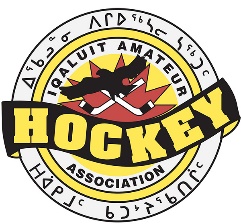 Iqaluit Amateur Hockey Association (IAHA)P.O Box 1199, Iqaluit, NU, X0A 0H0Fundraising FormThis form must be complete for all fundraising events. Please ensure the fundraising chair is notified prior to the event. All money raised must be given to the IAHA treasurer.Name of Event: ________________________________________________________________________Date of Event:_________________________________________________________________________Description:_____________________________________________________________________________________________________________________________________________________________________________________________________________________________________________________Fundraising Chair notified and event approved:  yes   no*Please ensure all money is counted and all coins rolled before handing in to the treasurer.*$100     ____________________________$50	____________________________$20	____________________________$10	____________________________$5	____________________________$2	____________________________$1	____________________________.25	____________________________.10	____________________________.05	____________________________Amount Collected: ____________________		Amount given to Treasurer:  _____________Head Coach Signature:___________________________________   Date:__________________________Treasurer Signature:____________________________________     Date:__________________________